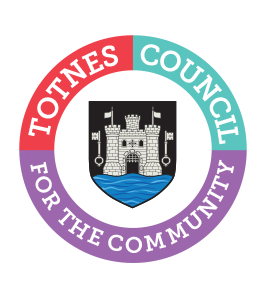 MINUTES OF THE MEETING OF COUNCIL MATTERSMONDAY 13TH SEPTEMBER 2021 AT 6.30PM IN THE GUILDHALL Present: Councillors E Price (Chair), J Hodgson (arrived 18.45), P Paine, B Piper and V Trow. Apologies: Cllr M Adams.In Attendance: C Marlton (Town Clerk) & C Bewley (Finance, HR and Lettings Manager).1.	APOLOGIES FOR ABSENCETo receive apologies and to confirm that any absence has the approval of the Committee.Cllr Price read out a statement about how the meeting would be conducted and recorded. The apologies were accepted.The Committee will adjourn for the following items:PUBLIC QUESTION TIMEA period of 15 minutes will be allowed for members of the public to ask questions or make comment regarding the work of the Committee or other items that affect Totnes.There were no members of the public in attendance.The Committee reconvened.2.	DEPUTY CHAIR	To elect a Deputy Chair (who will chair in Chair’s absence).It was proposed to elect an acting Deputy Chair until all Councillor vacancies are filled in October/November. It was AGREED that Cllr Trow would be the acting Deputy Chair.3.	CONFIRMATION OF MINUTESTo approve the minutes of 14th June 2021 and update on any matters arising. The minutes were approved as an accurate record of proceedings. 4.	BUDGET MONITOR  To consider the Budget Monitor.The Clerk highlighted changes to the budget forecast for election costs, professional fees and Guildhall donations which is currently predicting an overspend of approximately £13k. It was AGREED to accept the budget monitor. 5.	COMMUNITY GRANT SCHEME APPLICATIONSTo consider the applications for the community grant scheme.Discussion was had to ensure that the applications will be spent in the interests of the area of its inhabitants and will benefit them in a manner commensurate with expenditure, as per the spending powers under section 137 of the Local Government Act 1972. It was AGREED to allocate £19022 from S137 as outlined in the table below. The total allocation in 2021/22 will be under the threshold allowed for S137 expenditure at a total so far from two rounds of community grants of - £44033 and an additional £8475 as detailed below. Please note that this is means a total overspend of £2508 on the original £50,000 community grants budget.S137 DECISION OF 13TH SEPTEMBER 2021 - £19022S137 DECISION OF MAY/JUNE 2022 - £25011OTHER AGREED EXPENDITURE FROM GENERAL RESERVE MAY/JUNE 2022 - £84756.	HUMAN RESOURCES POLICIESTo review the following human resources policies:  a.	Capability Policy and Procedures. The policy was reviewed and AGREED.b.	Lone Working. The policy was reviewed and AGREED.c.	 Equality and Diversity. The policy was reviewed and AGREED.d.	Pay. The policy was reviewed and AGREED.e.	Confidentiality, Data Protection and Information Technology (IT). The policy was reviewed and AGREED.f.	Health, Safety and Wellbeing. The policy was reviewed and AGREED.7. 	EXTERNAL AUDITOR REPORTTo note the external auditor report on the Annual Governance & Accountability Return.Noted.8. 	ARTS WORKING GROUPTo note the minutes of the Arts Working Group.Noted. It was noted that it was AGREED to support the Seachange Festival with £800 funding. 9.	DATE OF NEXT MEETINGTo note the date of the next meeting of the Council Matters Committee – Monday 11th October 2021 at 6.30pm.Noted. The Committee will be asked to RESOLVE to exclude the press and public “by reason of the confidential nature of the business” to be discussed and in accordance with the Public Bodies (Admission to Meetings) Act 1960. (CONFIDENTIAL by virtue of relating to legal and/or commercial matters, staffing and/or the financial or business affairs of a person or persons other than the Council)10. 	BANK STATEMENTS AND RECONCILIATIONS (Standing Item)To consider the bank statements and reconciliations.These were reviewed and AGREED unanimously.11.	STAFFING UPDATE (Standing Item)For any general or urgent updates that required confidential sharing with Councillors. a.   To consider backup support options to cover the vacant Administrator 3 post.It was AGREED unanimously to allow the seasonal Tourist Information office to continue after the end of October on two days a week until an appointment can be made.b.   To consider a staff benefit in a cycle to work scheme.The idea of a staff cycle to work scheme was AGREED in principle – further information will come to a future meeting for consideration.12.	STAFF ATTENDANCETo note sickness and overtime balances.Noted.13.	COMMERCIAL MATTERSTo consider an increase in rent for the Guildhall flat.The commercial valuation was £850 per month. It was AGREED by majority to stagger the increase over two years, £775 going forward, £850 in 12 months’ time. Further reviews would be undertaken on an annual basis. In regards to the issue of parking, it was AGREED unanimously to include parking restrictions in the reissued tenancy agreement.Applicant ProjectAmount RequestedProject CostGrant AwardedBridgetown Community HallKitchen hob & oven£780£1040£780Totnes CaringTransportation services co-ordination£4000£17354£4000Creation Myths PuppetsThe Talking Forest production£2350£5850£2350Totnes Supporting FairtradeFairTrade Fortnight (Feb 2022)£400£600£400Jamming StationBeat Café£1800£13366£1800Totnes Bike HubEssential Tools & equipment, Dr Bike£1910£1910£1910Food in CommunityCommunity Cooking Groups, soup groups£950£1950£950LifeworksGet Involved Youth Club£2500£53476£2500Totnes LibraryRevamping Children’s Library£1131.59£4016.36£1131.59Church of St Johns and St MaryConnecting Communities: upgrade AV equipment£2500£17500£2500Caring TownCommunity Conversation Mental Health£700£700£700ApplicantProjectAmount RequestProject CostGrant AwardedTotnes CaringTransport services coordination£4000£17354£4000TRAYEYouth can make a difference forum£3881£3881£1940.50ParklifeCemetery wildflower area maintenance£1000£1500£750 Youth Mental Health FoundationWhat’s your genius workshops£1979.40£1979.40£1979.40LifeworksGet involved youth club£5000£53476£2500Totnes LibraryRevamping children’s library£3846.36£3846.36£2884.77Transition Town TotnesRelaunch Transition Streets£6389£12778£0Church of St Johns & St MaryConnecting communities – upgrade AV equipment£2500£17500£1250 South Hams Citizens AdviceOutreach at The Mansion£6444£7999£6444Network of Wellbeing ShareshedNews top in Bridgetown£4350£24991£3262.50ApplicantProjectAmount RequestProject CostGrant AwardedTotnes Heritage trustSt Mary’s churchyard design & consultation – maintenance of closed churchyards£4000£4000£4000 funded through the general reserve Sea ScoutsBuilding refurb for reopening – Community Buildings£2000£20000£2000 funded through the general reserve Totnes Bike HubDr Bike workshops – Green Travel£1950£1950£975 funded through general reserveWarmheart Community ProjectsA Totnes Tale – Community Arts£2000£16400£1500 funding through the general reserve